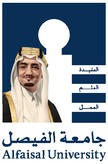 Supply Chain Resilience vs. COVID-19 DisruptionsDr Sheraz Alam MalikAgenda01	Introduction & Objective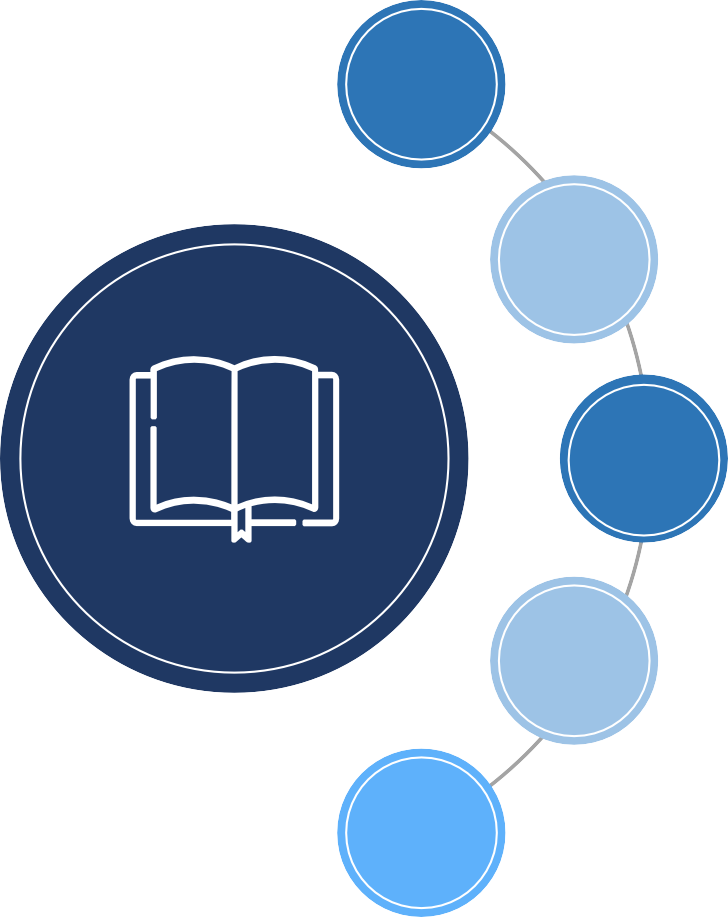 02	The Process03	Data Analysis04	Conclusion & recommendations05	Issues & challenges01Introduction & ObjectiveWhat is Supply Chain?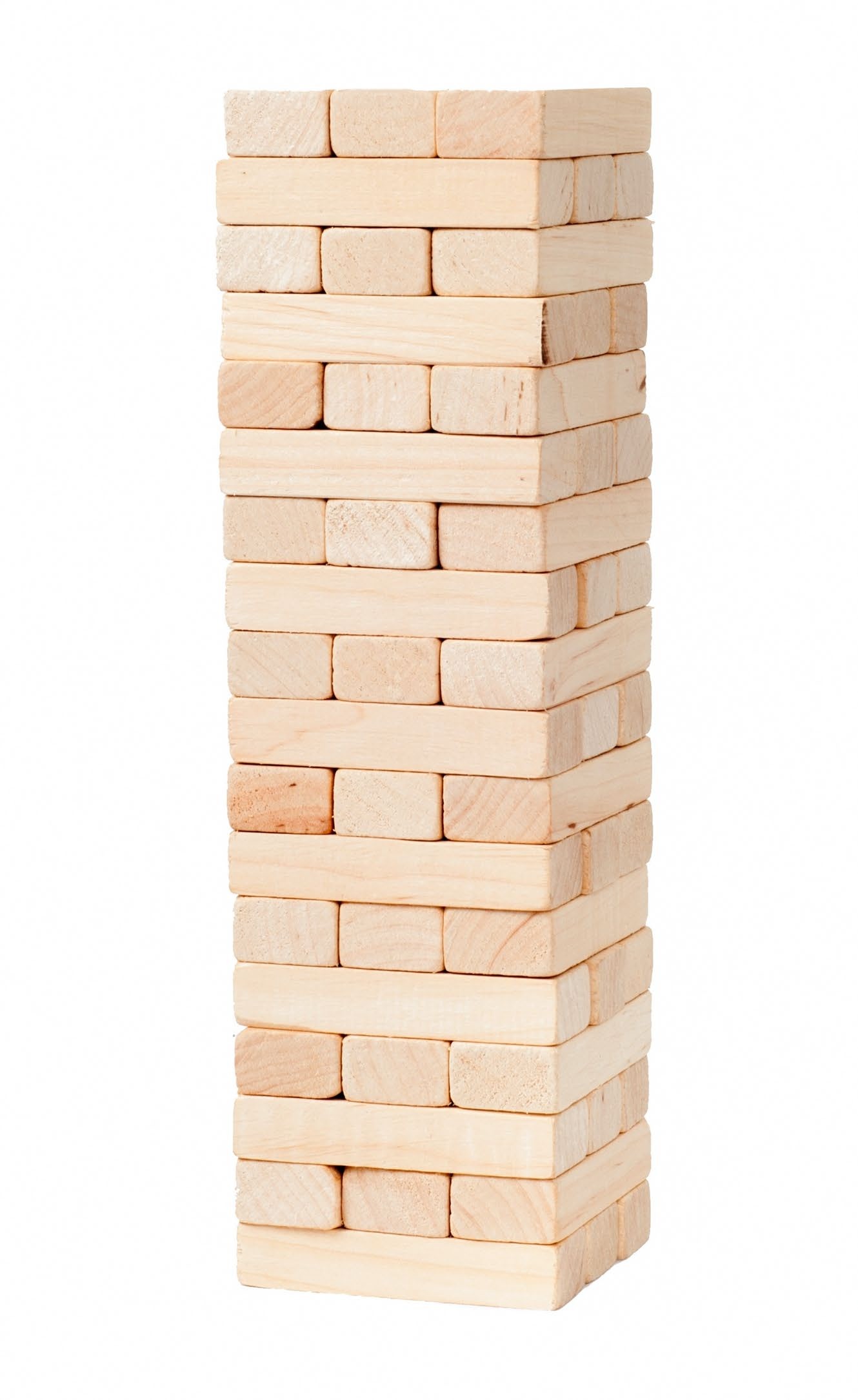 The flow of material, information, money, goods and services, from raw material suppliers through factories, offices, warehouses, to end consumers. (Lambert, et al 2000)What is Resilience?The ability of a supply chain system to reduce the probabilities of disruptions, to reduce the consequences of those disruptions, and to reduce the time to recover normal performance. (Falasca, et al 2008)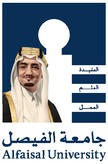 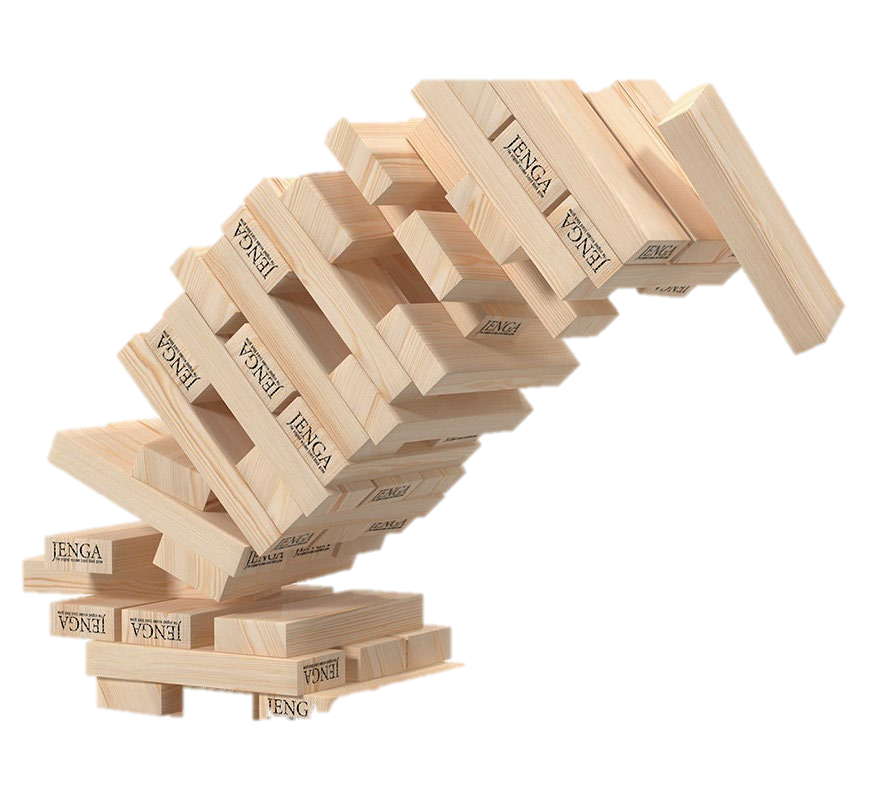 Why do supply chains have to be resilient?The less resilient, the more vulnerable firms will be, where it is proposed that firms will be the most profitable in the long term the more resilient they are. (Pettit, et al 2010)How to measure Supply Chain Resilience?It is a multidimensional problem; it spans across multiple tiers. It is difficult to quantify. (Munoz, et al 2015).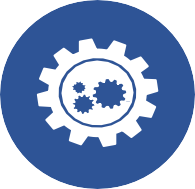 There is not one single model to measure SCRObjectiveShow how resilient are supply chains against the disruptions caused by COVID-19.02The processWhat did we do?Collected Data	Analyzed it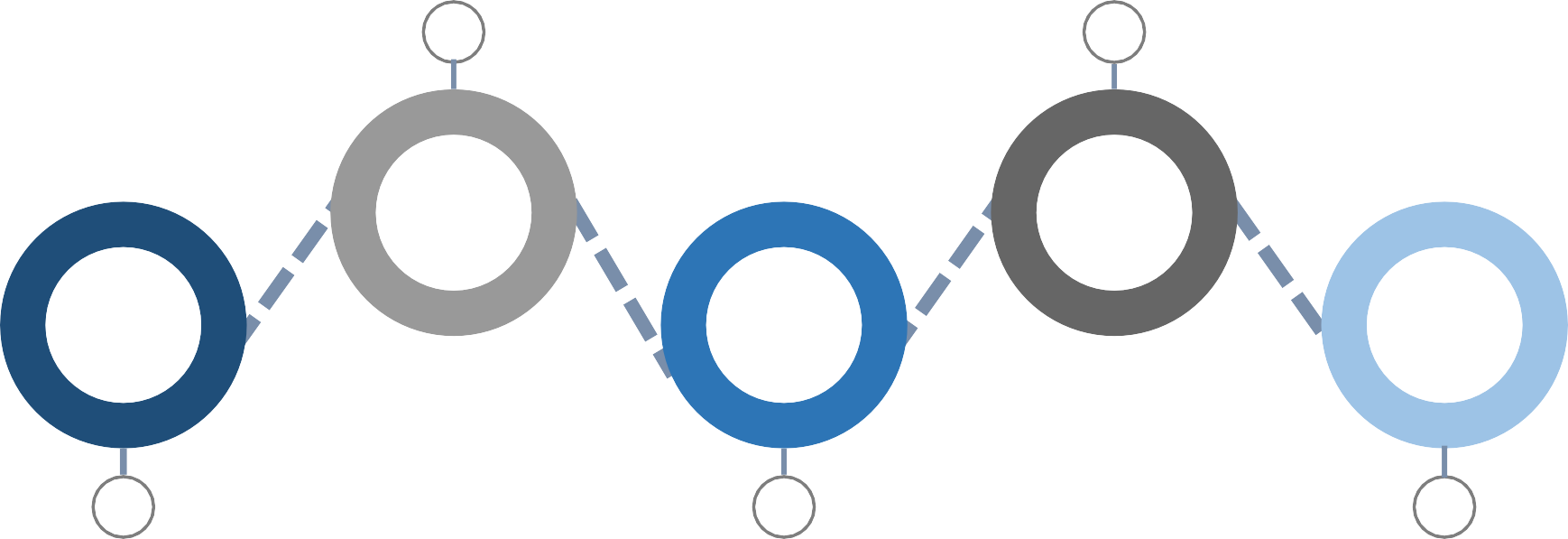 Understood Questions – Survey ClarityTo ensure the clarity of some questions, we added descriptions to the ones we felt were ambiguous.Examples:Please identify the major source(s) of the COVID-19 disruption.Own company – you affected the supply chain of other firmsUpstream supply chain – e.g., from suppliers to youDownstream supply chain – e.g., from you to your customersPlease identify the major impact of the COVID-19 disruption.Postponed shipping orders to customers - your decisionCustomers postponed receiving orders - their decisionProceeded to online surveys for the remainder of the data collection process.Built Survey – Tool Used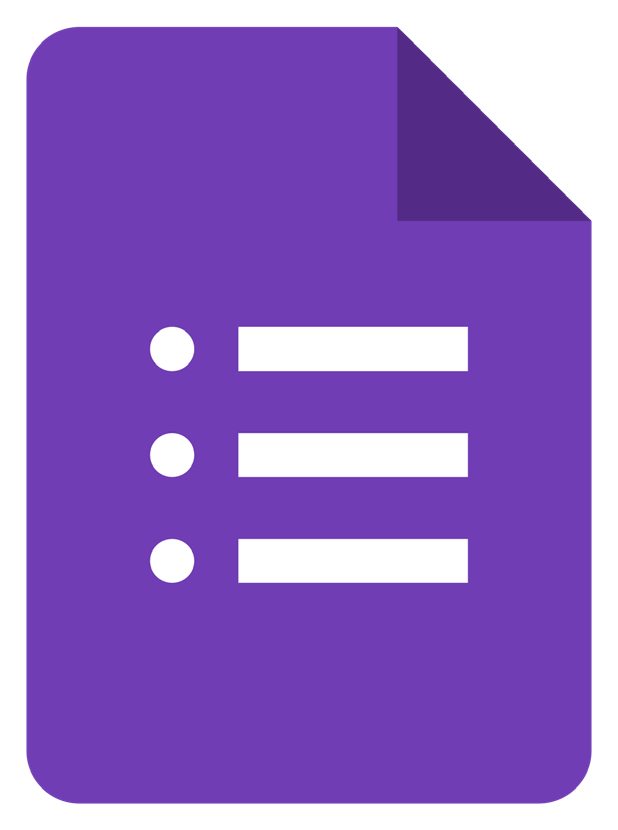 Online surveys were conducted through Google Forms.Data Collection - Sampling & CriteriaOnly those who understand what a supply chain is should take the survey The only exception was if the respondent was a C-suite levelRequests to participate were shared with potential respondentsTargeted only companies working in the Kingdom – Some ended up giving the location of their global headquartersData Collection – StagesNumber of respondents contacted vs. those who answered vs. those who qualified (n = 25)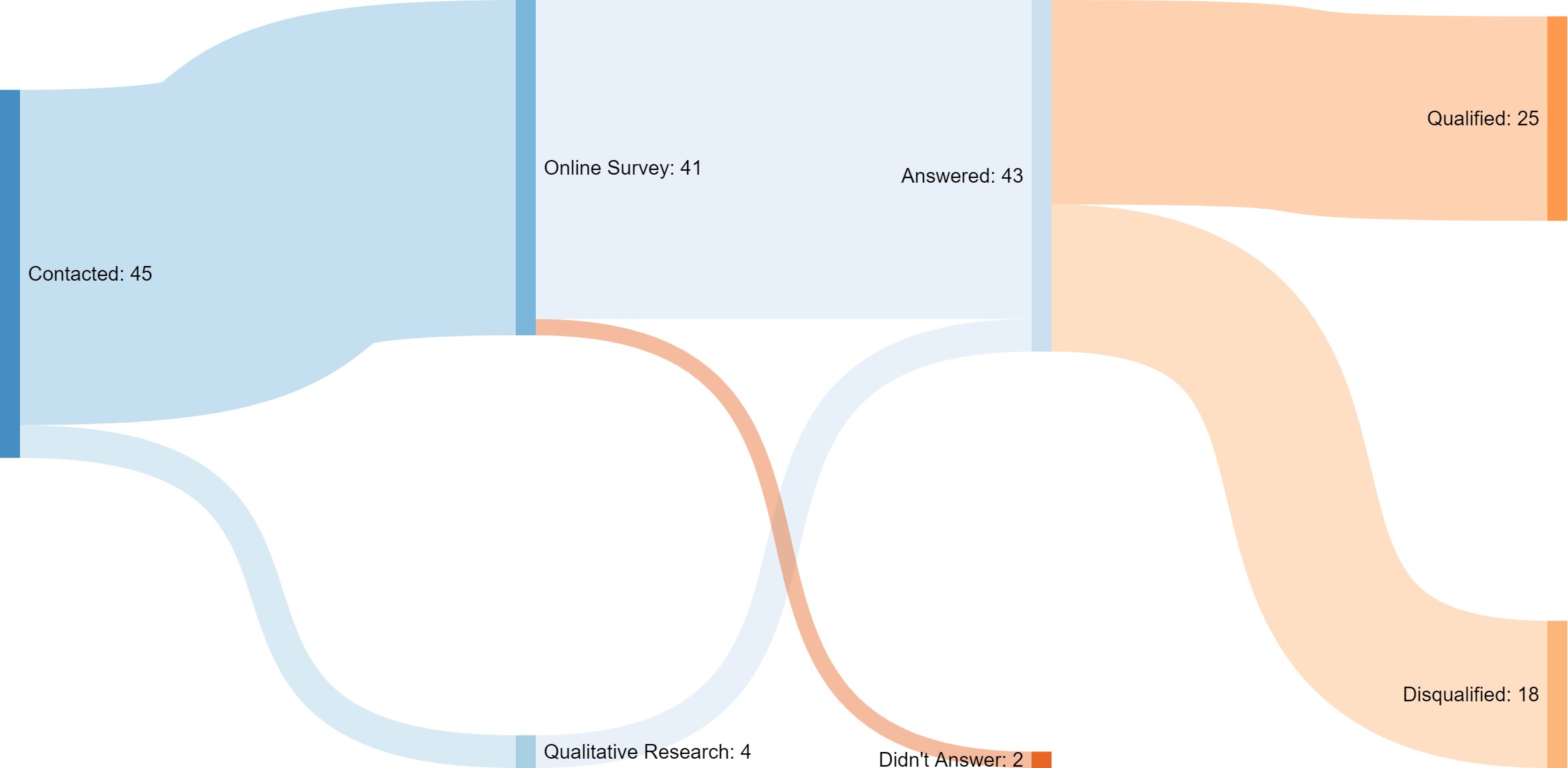 Data OrganizingTook us 5 rounds to reach a final dataset we can happily work with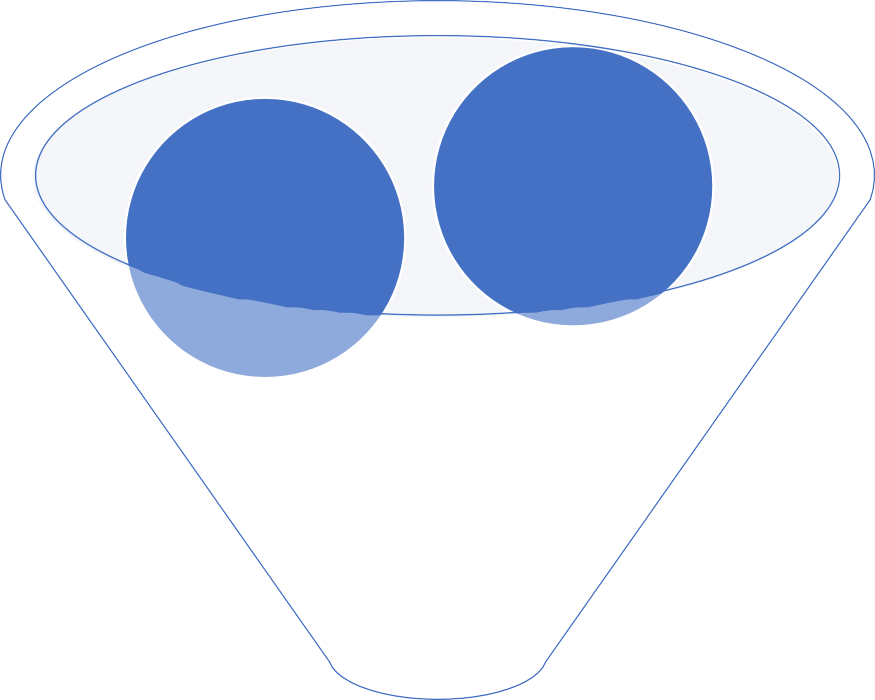 Final DatasetData Analysis & VisualizationWe used SPSS & Tableau and some other extensions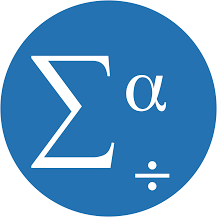 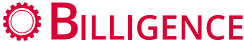 03Data AnalysisSo much to cover, so we will focus on THREEareas:The SampleDisruptions & Impact (Descriptive Analysis) Resilience (Correlation Analysis)The Sample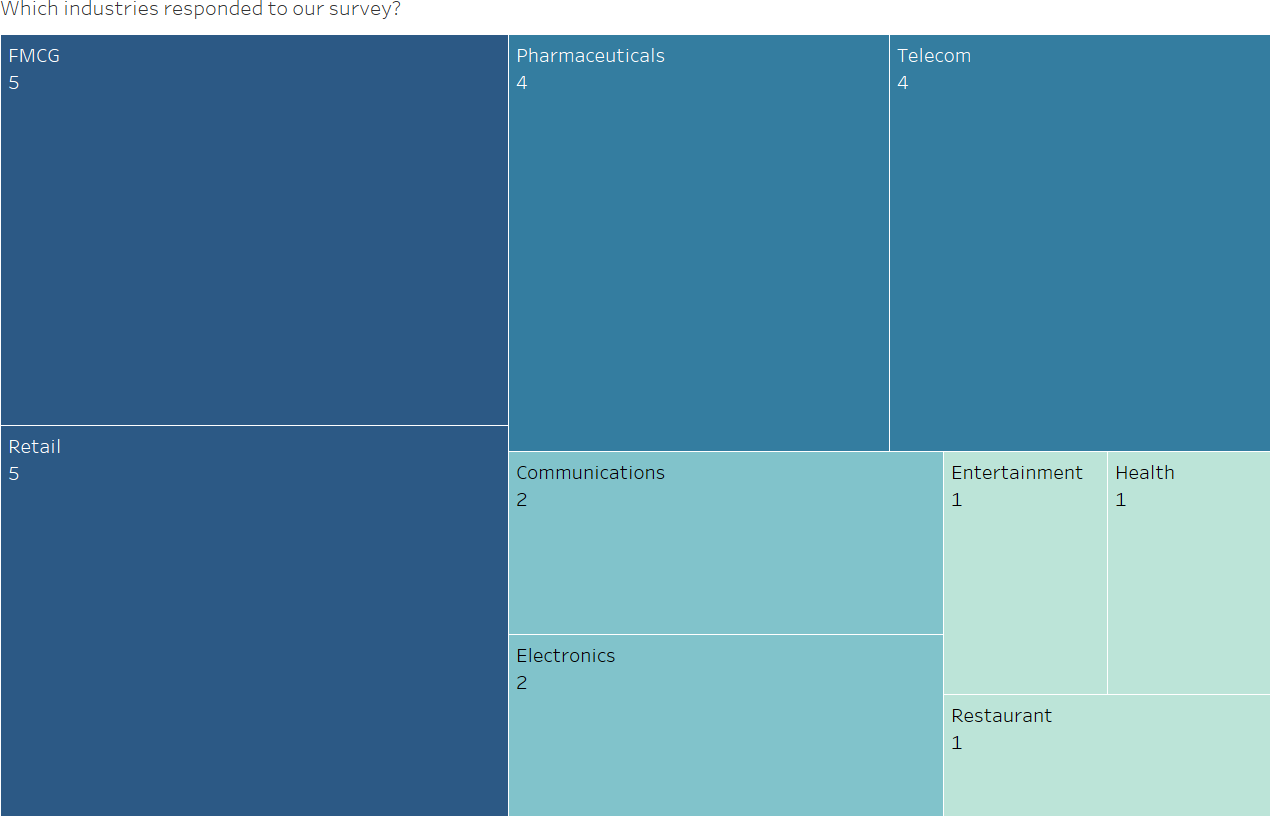 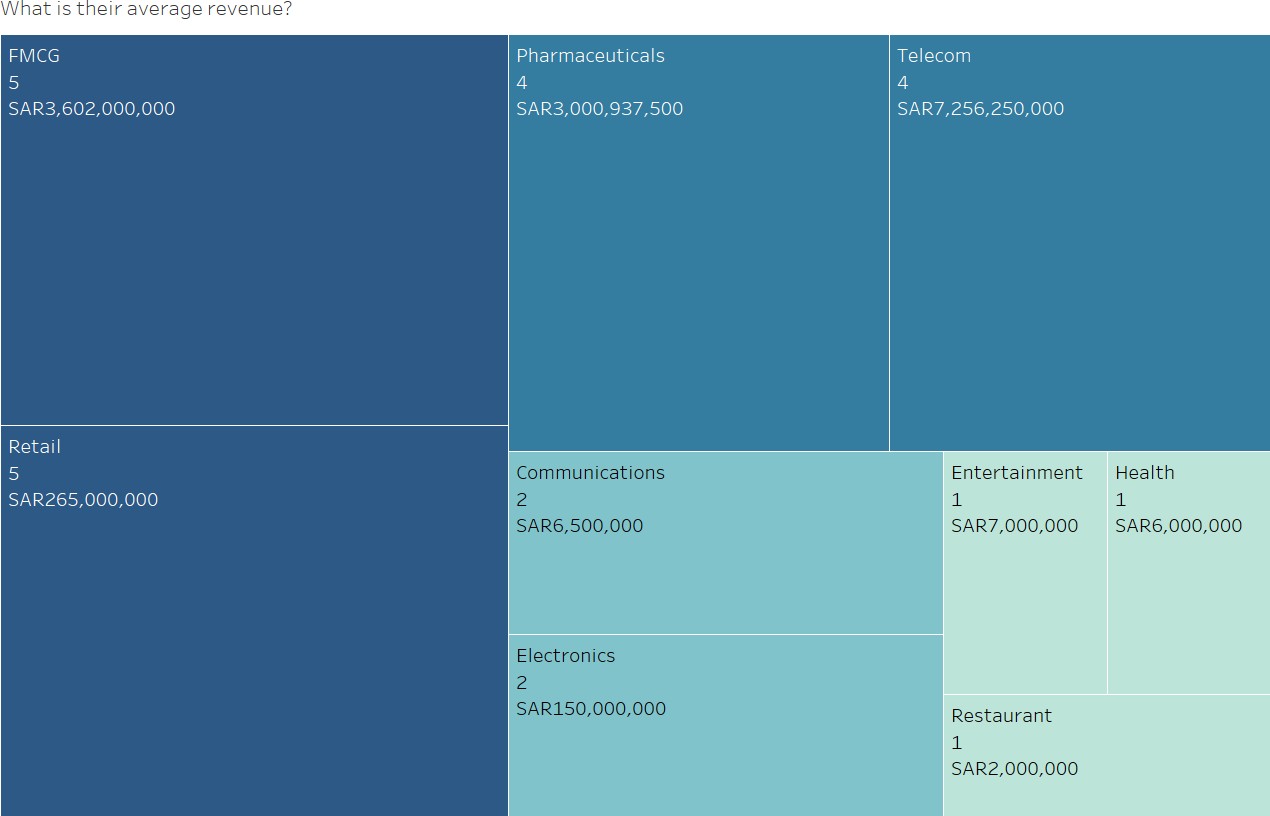 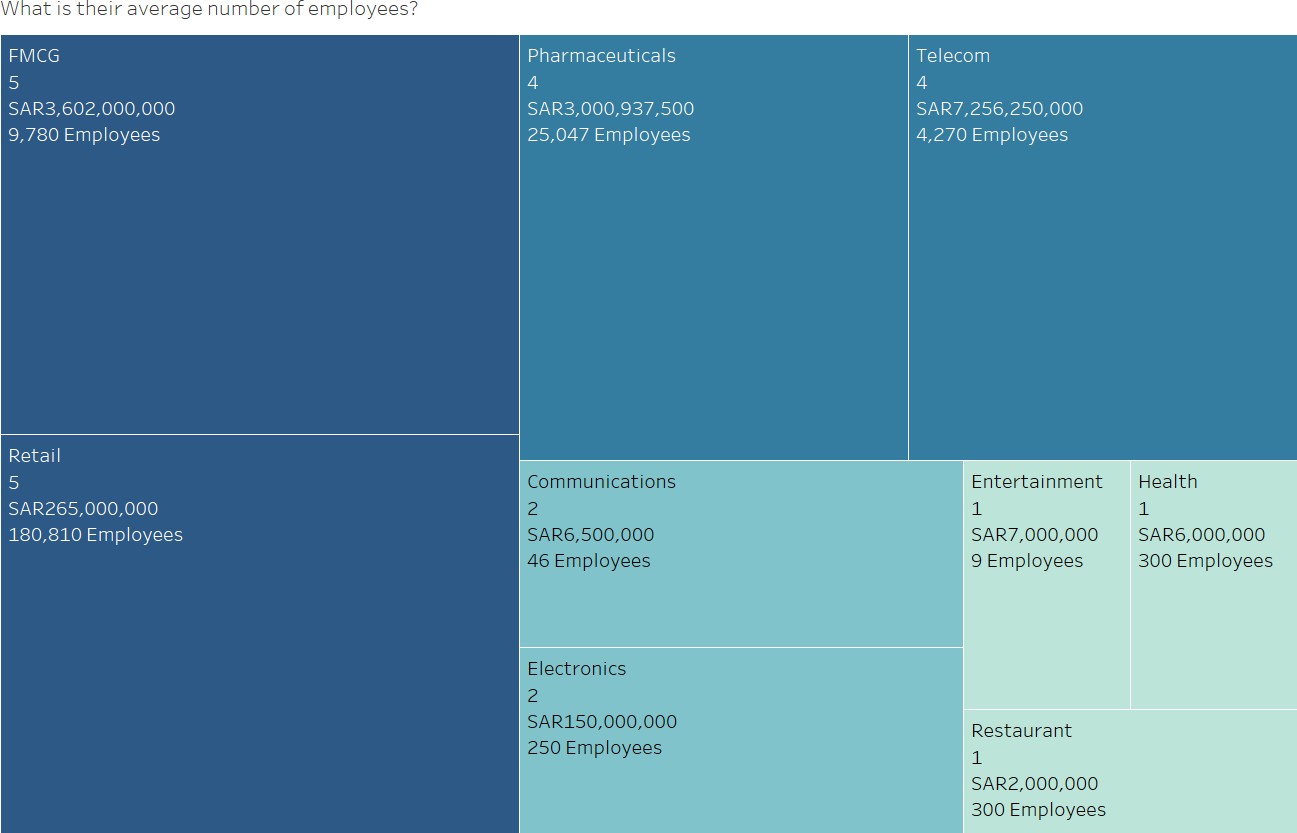 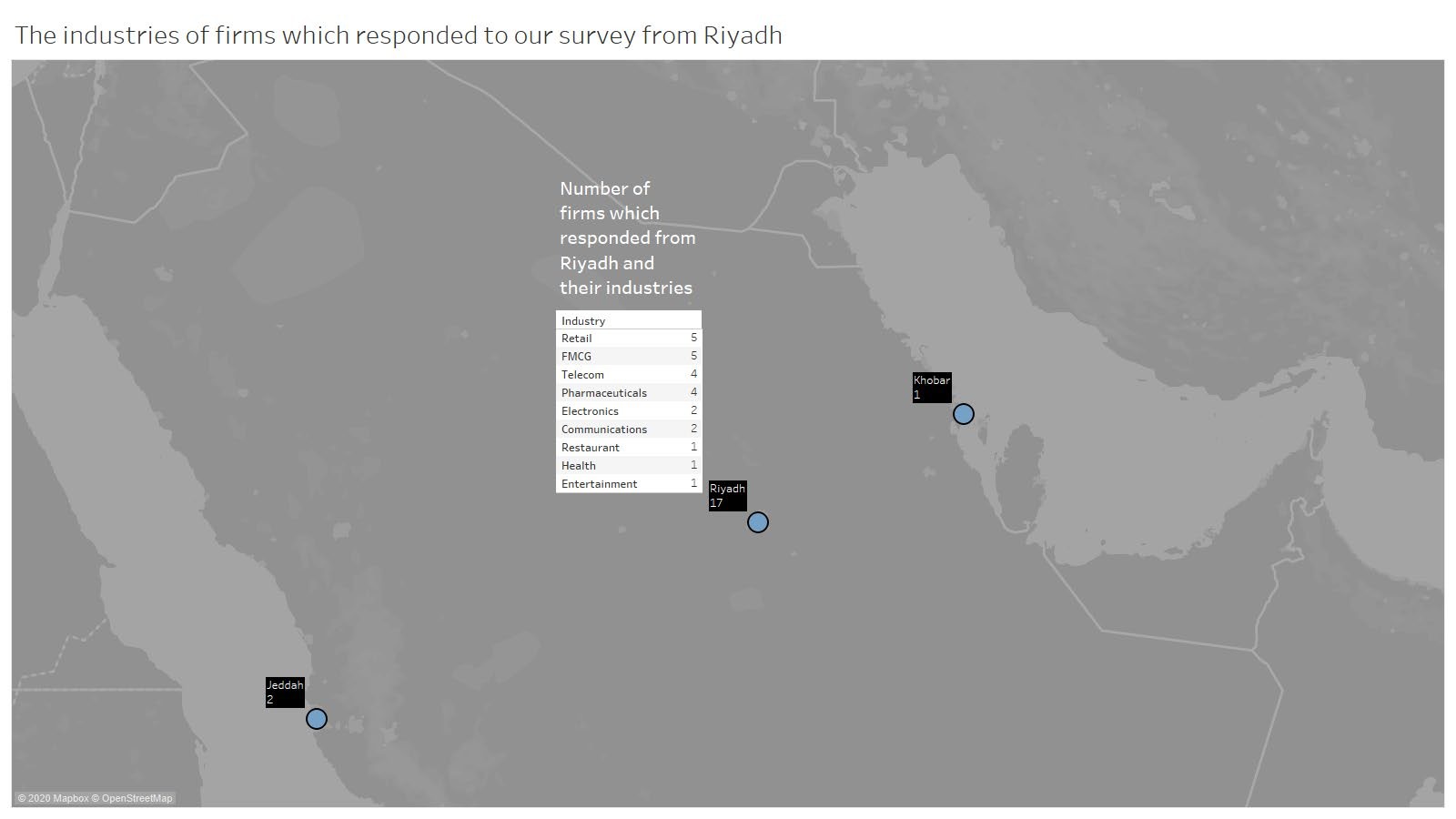 Disruptions & Impact (Descriptive Analysis)Source of Disruption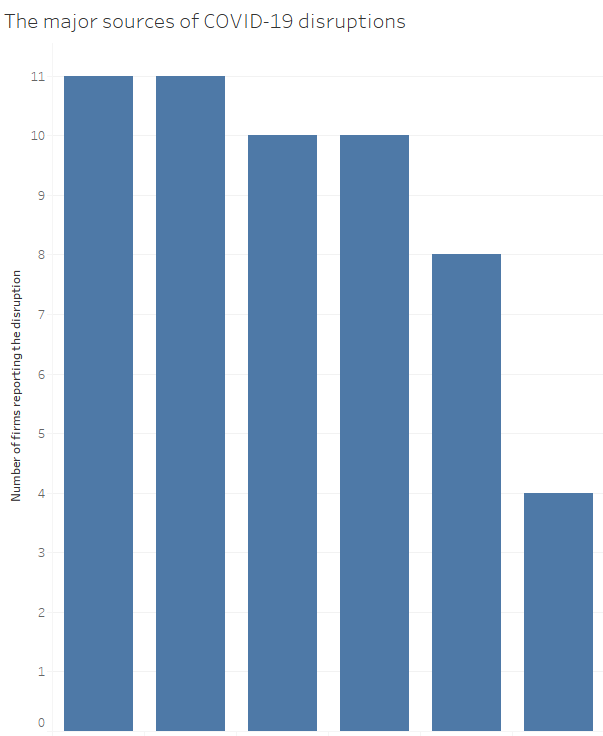 Immediate customersImmediate SuppliersUpstream SCDownstream Multiple entities in the SCDownstre am SCOwn CompanyPositive-skewed under Own Company tells us majority said they were not the source of disruption.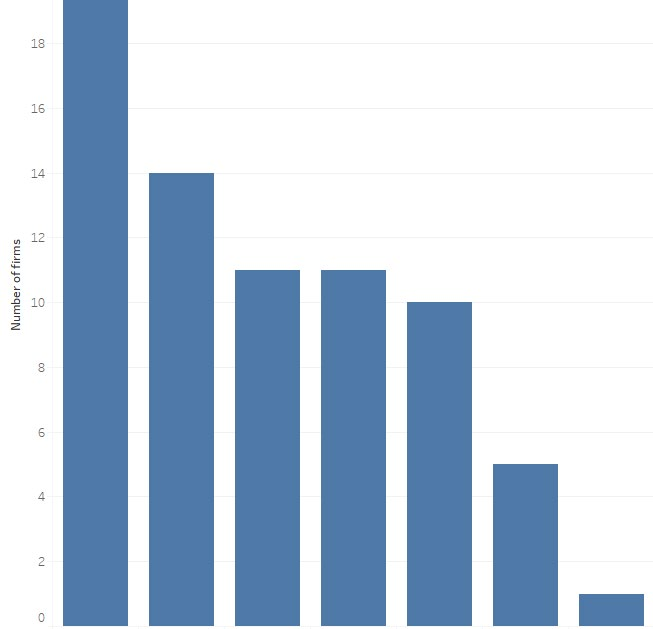 Disruption ImpactedDelays in Shipment from SuppliersUnavailability of Transportation CapacityPostponed Shipping Orders to CustomersUnavailability of Human ResourcesCustomers Postponing Receiving OrdersProduction Interruptions in Own CompanyPostponing Sending Orders to SuppliersPositive-skewed under Production interruptions in own company tells us majority said they faced no issues at their own firms.Company’s Size.. Does it Matter?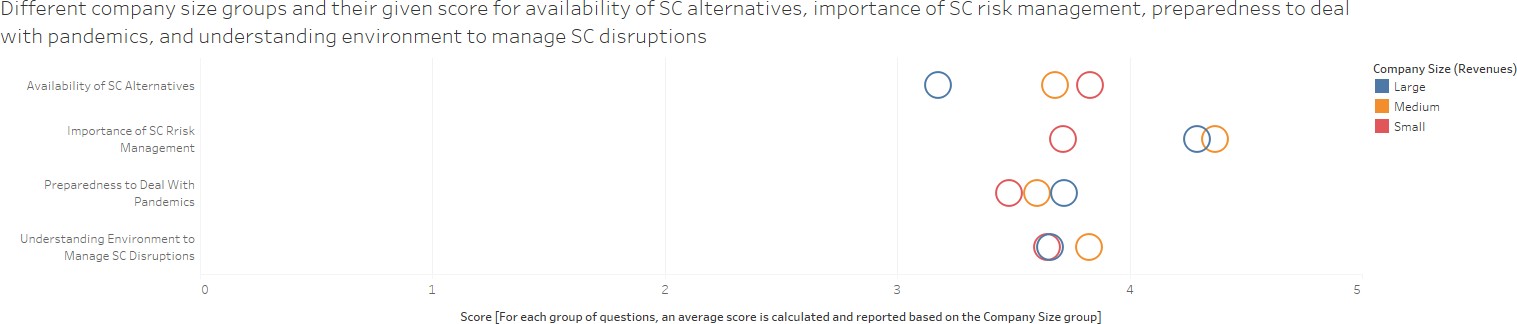 The larger the company:The less available alternative to its suppl chain it hasThe more prepared it is against COVID-19 disruptionsMedium and Large companies place higher importance on supply chai risk management Would that mean they will be disrupted less than small companies?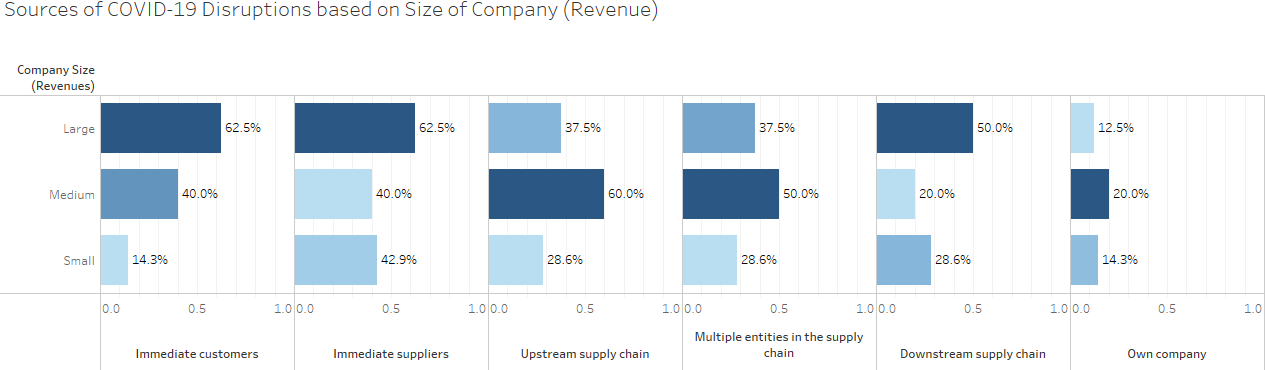 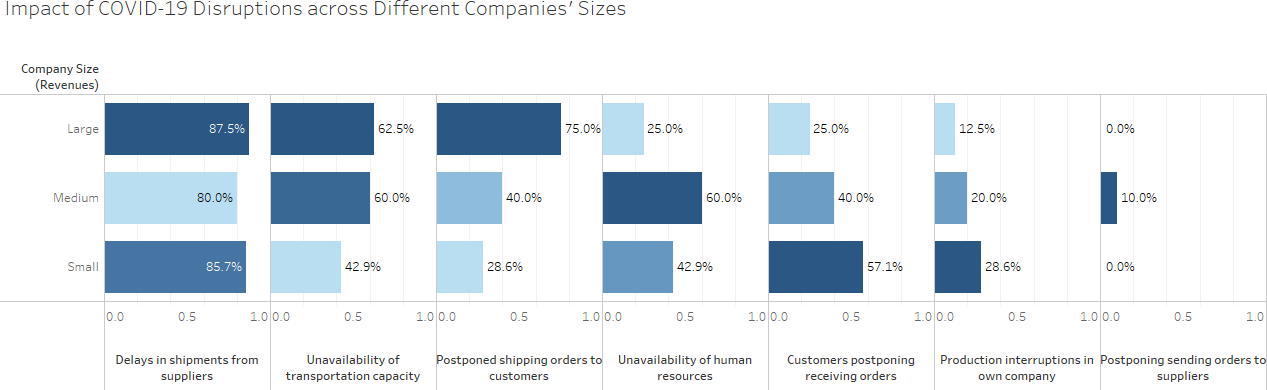 How well are they doing now ?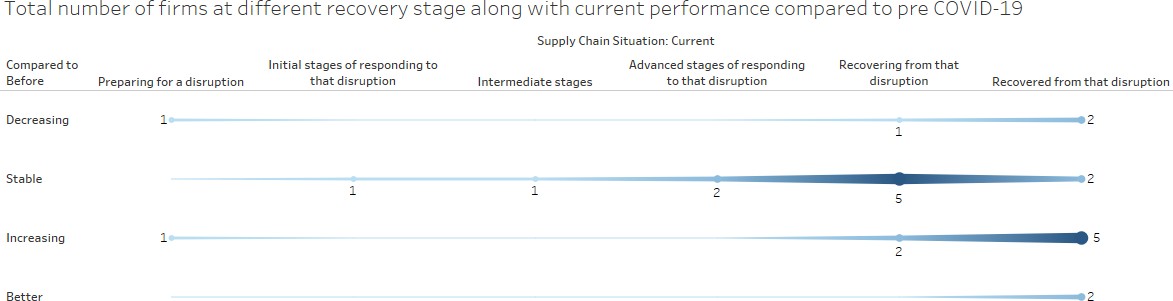 Resilience(Correlation Analysis)What caused resilience? What helps firmsrecover?Prepatdenss to deal with pandamics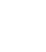 Understanding Environment to manage SC disruptions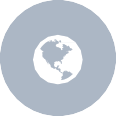 Importance to SC Risk managementRecovery LevelResilienceAvailability of SC alternatives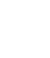 How are they correlated?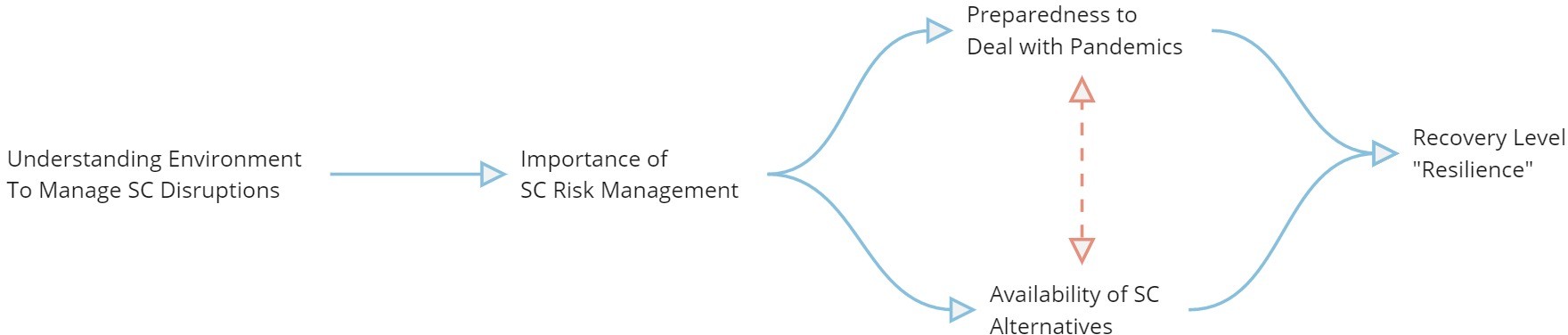 **. Correlation is significant at the 0.01 level (2-tailed).c. Unless otherwise noted, bootstrap results are based on 1000 bootstrap samplesd. Based on 999 samplesStrong positive correlations:More importance is given to supply chain risk management for supplier selection for raw materials and parts, the higher a firm perceives the events in external environment that are likely to cause disruptions (understanding)More importance is given to supply chain risk management for site selection, the higher a firm interpret the perceived events in the internal environment for their impact on their supply chain (understanding)Preparedness: We had Preparedness: We hadPreparedness: We had procedures to protectHow are they correlated?Correlation Coefficientsupply chain partner alternatives.417*supply chain flexibilityour goods from criminal activity and contamination.512**Spearman's rhoImportance: Supply chain risk management for supplier selection for raw materials and partsImportance: Supply chain risk management for site selectionImportance: Supply chain risk management for transportation decisionsSig. (2-tailed) NBootstrapcCorrelation Coefficient Sig. (2-tailed)NBootstrapcCorrelation Coefficient Sig. (2-tailed)NBootstrapcBiasStd. Error95% Confidence IntervalBiasStd. Error95% Confidence IntervalBiasStd. Error95% Confidence IntervalLower UpperLower UpperLower Upper0.038250.0010.1630.0730.701.512** 0.00925-0.0100.1250.2330.712.448* 0.02525-0.0050.1520.0810.7090.009250.0000.1360.2080.748.472* 0.01725-0.0040.1190.2280.682**. Correlation is significant at the 0.01 level (2-tailed).*. Correlation is significant at the 0.05 level (2-tailed).c. Unless otherwise noted, bootstrap results are based on 1000 bootstrap samplesModerate positive and negative correlations between:Strong positive: Firms strongly agree that they are more prepared and do have procedures to protect their goods from criminal activity and contamination, the higher the importance reported towards Supply chain risk management for supplier selection for raw materials and partsStrong positive: Firms strongly agree that they are more prepared by having supply chain alternatives, the higher the importancereported towards risk management for transportation decisionHow are they correlated?Correlation Coefficient Sig. (2-tailed)Preparedness: We NAvailability of Alternatives: We have alternative sourcing options for critical parts.430* 0.03225Availability of Alternatives: We have alternative markets for our finished productsAvailability of Alternatives: We have alternative options to produce our goods.408* 0.04325Availability of Alternatives: We have alternative distribution channel options to deliver the goods to our customers.478* 0.01625Availability of 37 Alternatives: Wehave alternative transportation options to deliver the goods to our customershad supply chain partner alternativesBootstrapcBiasStd. Error95% Confidence IntervalLower Upper0.0000.1600.0850.7230.0010.1770.0290.711-0.0030.1590.1310.743Correlation Coefficient.630**.438*Spearman's rhohad supply chainBias0.006**. Correlation is significant at the 0.01 level (2-tailed).*. Correlation is significant at the 0.05 level (2-tailed).c. Unless otherwise noted, bootstrap results are based on 1000 bootstrap samplesHow are they correlated?*. Correlation is significant at the 0.05 level (2-tailed).c. Unless otherwise noted, bootstrap results are based on 1000 bootstrap samplesStrong & Moderate positive correlations between:Strong: The more preparedness firms shown in terms of collaborations with their supply chain partners, the better the currentsupply chain situationModerate: The less markets for finish products available to a firm, the better the current supply chain situation is04Conclusion & RecommendationsReminderResilience: The ability of a supply chain system to:REDUCE the probabilities of disruptionsREDUCE the consequences of those disruptionsand to REDUCE the time to recover normal performance.Falasca, et al (2008, May).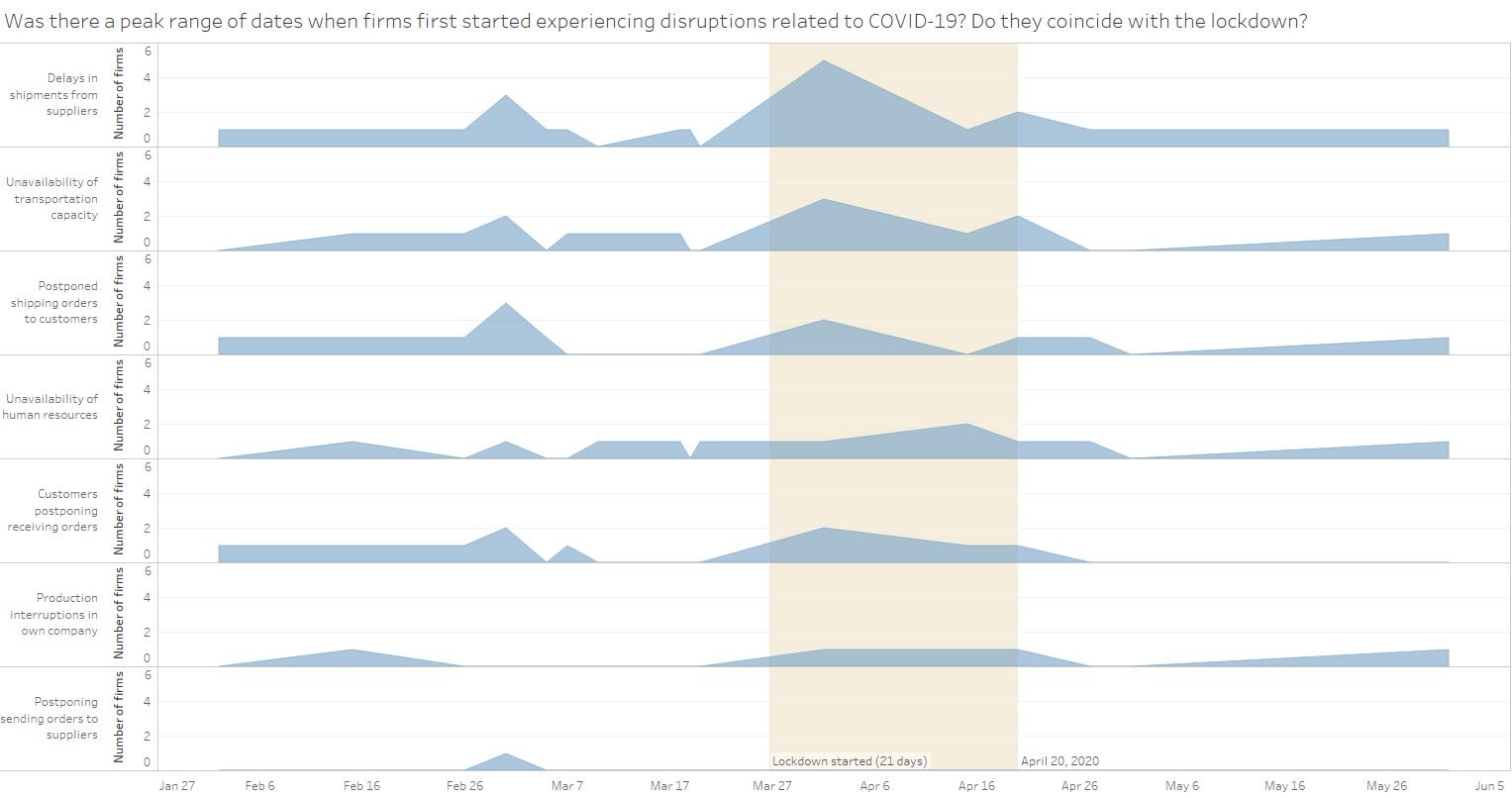 If each disruption was reported at a specific date, we wouldn’t see the first spike (pre-lockdown)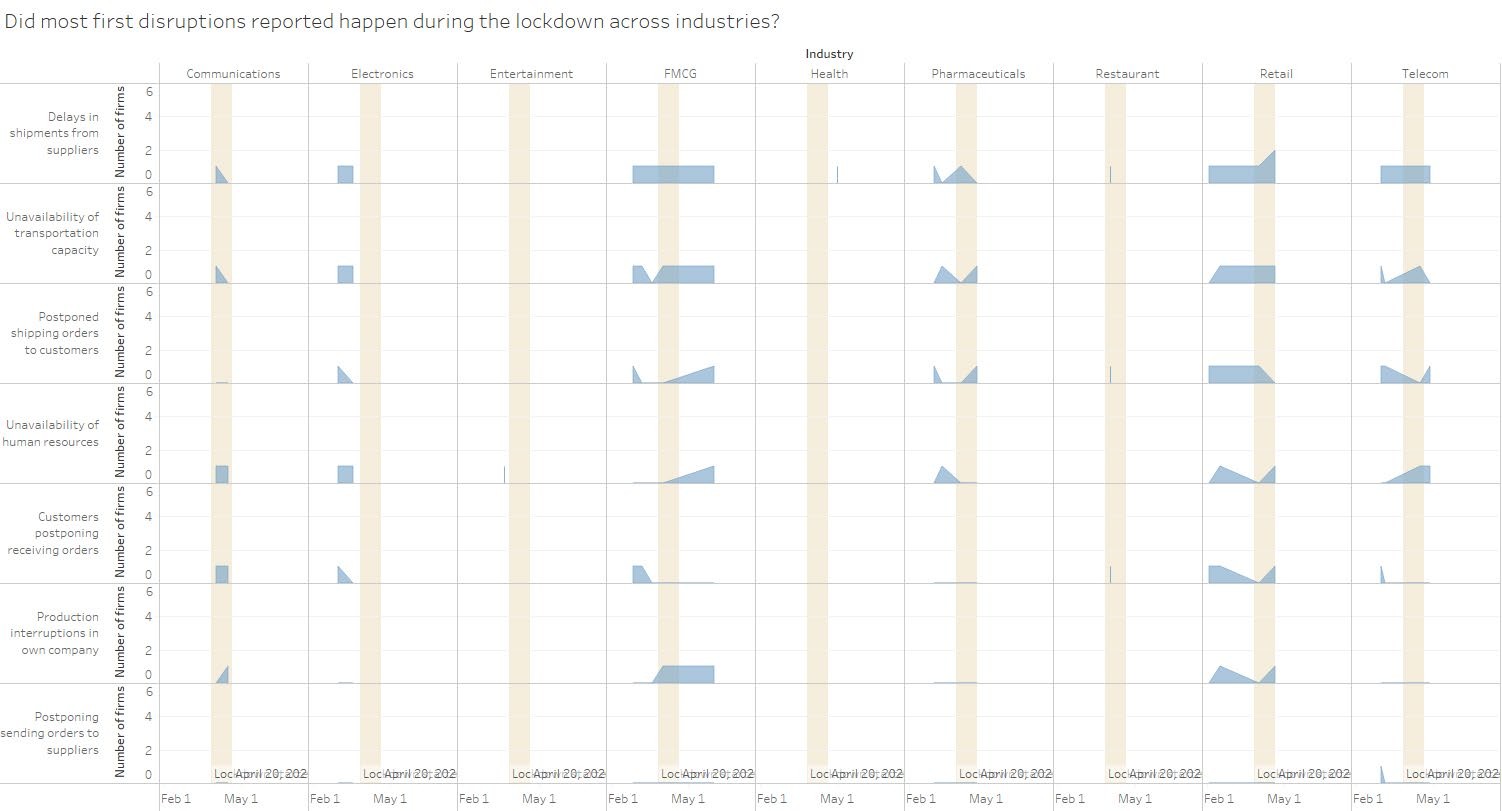 Six weeks of overlapping phases – Learning Window (first when thought of implications vs. when disruptions first happened) – A Learning Window would help in REDUCING the probabilities of disruptionsDates at which firms were thinking of COVID-19 implications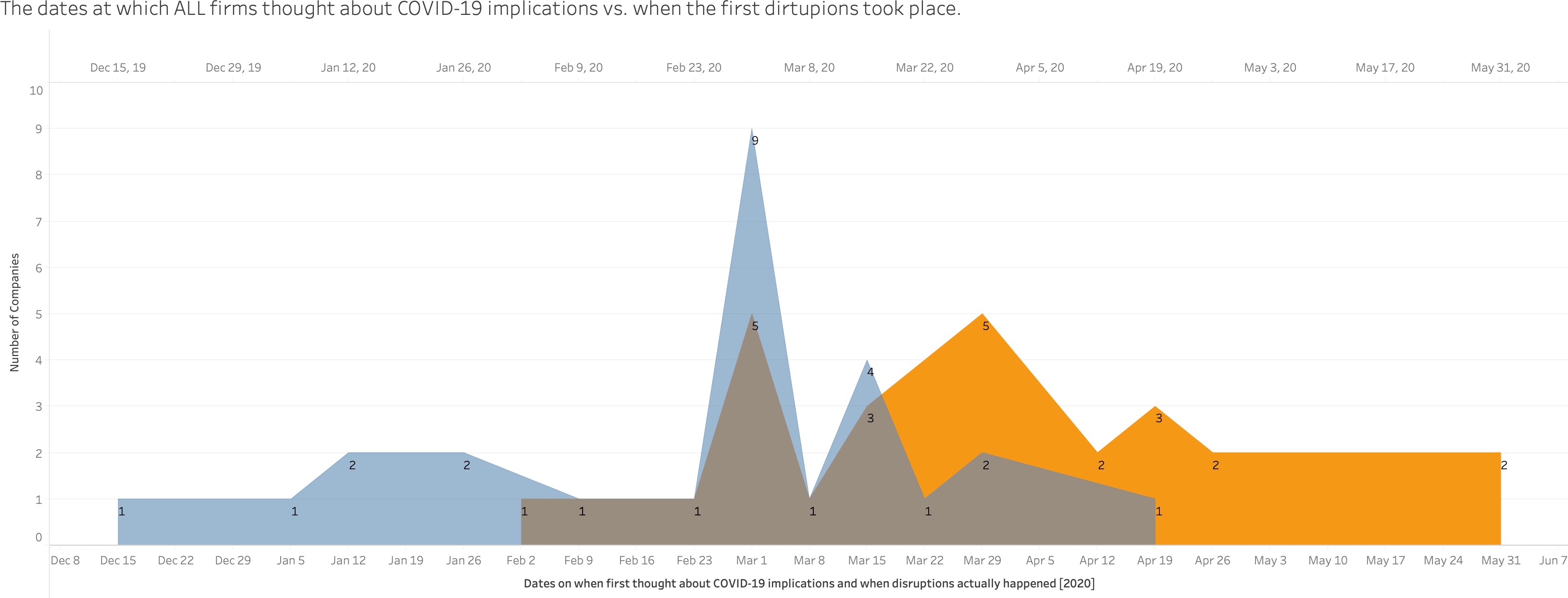 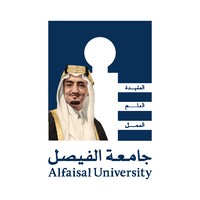 Dates at which firms witnessed COVID-19 disruptionsLearning WindowCompanies dealing with products had longer lead time (Action Window) between when they first thought about implications to the day actual disruptions took place.An Action Window would help in REDUCING the consequences of those disruptions. (for both products and services providers); the longer, the less impact.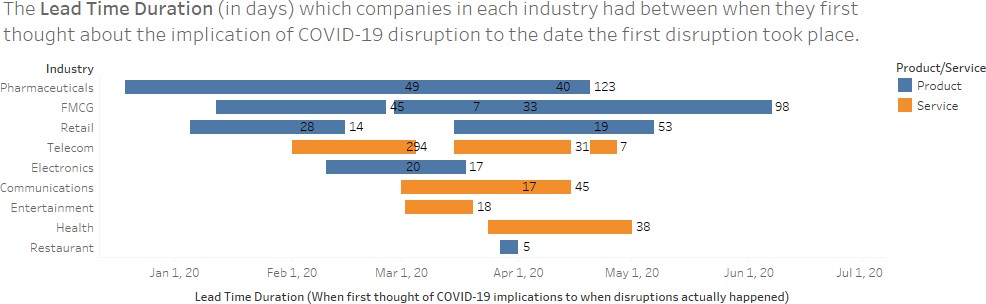 Calculated field = Lead Time Duration (in days)Equation: First when thought about COVID-19 implications – Date when first disruption took place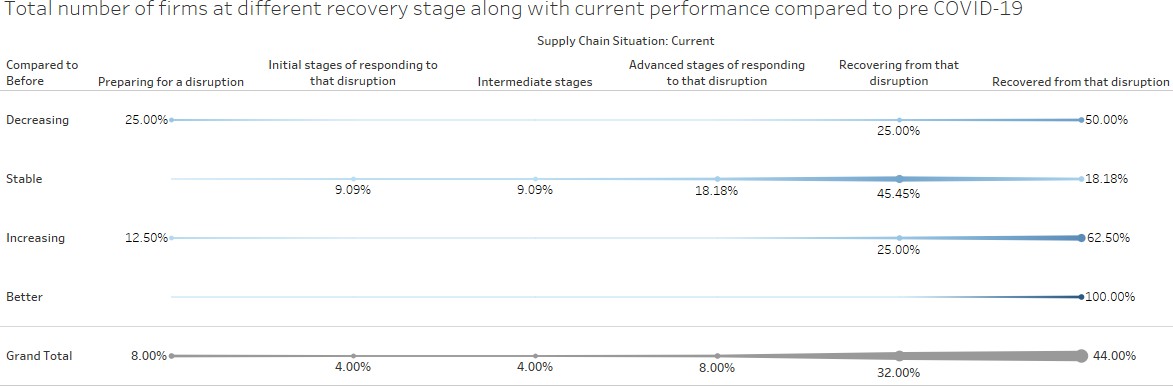 76% of sample are either recovering or have recovered from COVID-19 disruptions80.7% of sample are either in a stable or increasing performance/situation compared to pre COVID-19 disruptions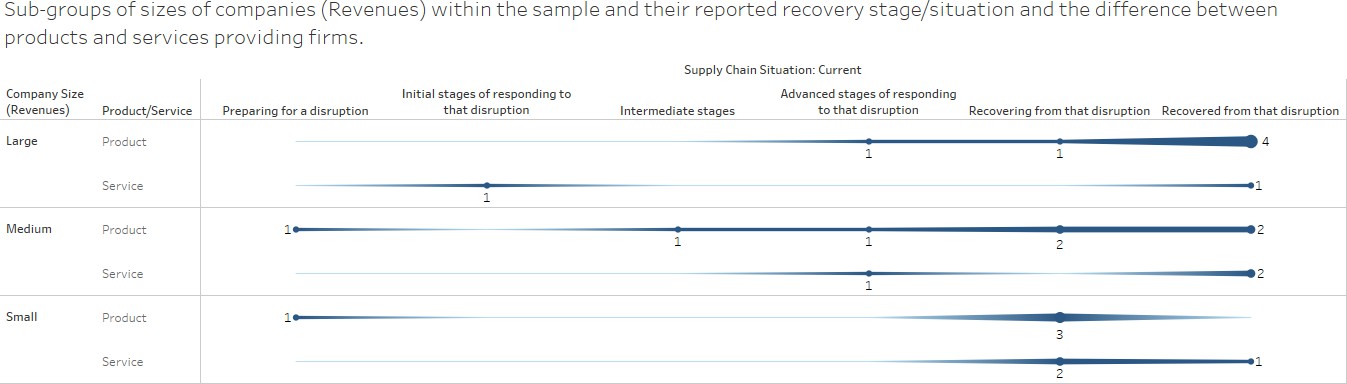 Product vs. Service:70.6% of firms selling products are either recovering or have recovered from the disruption, of these 75% are either medium or large companies75% of firms selling services are either recovering or have recovered from the disruption, of these 50% are either medium or large companiesSize:62.5% of large companies (products & services) have fully recovered33.33%% of medium companies (P&S) have fully recovered14.3% of small companies (P&S) have fully recoveredWhat could next studies focus on?Measure resilience against the product/service production complexityLevel of firms’ liquidity during the disruptions and if this has any correlaJtAioNnUAwRith2  r1e9silienceInvestigate the digital sales maturity level of firms during the time of disruptions to check if firms who are selling online had less disruptions than those which do notCould add another question, which would allow us to further analyze; if we add day of recovery for each reported disruption, then we could show which industry/firm had a more SC resilience.05Issues & ChallengesIssuesSome respondents decided to not share their answers when giving the name of their firm was mandatory (even C-suite level)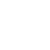 Some – who are working with international firms – answered questions pertaining to revenues and number of employees considering the overall firm, not the local branch  caused outliers, some were fixed via callbacks, others were assumed, others were unchanged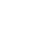 Questions were too long, neither SPSS nor Tableau would show the full text, ended up shortening them but keeping the meaning; they were difficult to handle even on excel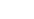 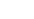 It was easier to catch anomalies for earlier respondents, since the distribution of the survey was limited, fixing these was easy, the more the survey got circulated, the more difficult it was to know who is whoChallengesWe wish we did not start early; more understanding of SPSS would have enabled us to use better surveying techniques, example: A Likert scale could have been numerical instead of coding in SPSSSome of the questions are not timely, which meant less accurate resultsSample size is small, we wished we focused on 2 industries to have specific and direct findings more worthy of reportingReferencesLambert, Douglas M., and Martha C. Cooper. "Issues in supply chain management." Industrial marketing management 29, no. 1 (2000)Munoz, A., & Dunbar, M. (2015). On the quantification of operational supply chain resilience. International journal of production researchFalasca, M., Zobel, C. W., & Cook, D. (2008, May). A decision support framework to assess supply chain resilience. In Proceedings of the 5th International ISCRAM ConferencePettit, Timothy J., Joseph Fiksel, and Keely L. Croxton. "Ensuring supply chain resilience: development of a conceptual framework." Journal of business logistics 31, no. 1 (2010)Shukrn.Source of Disruption:Source of Disruption:Upstream supply chainImmediate suppliersOwn companyImmediate customersDownstream supply chainMultiple entities in the supply chainNValid252525252525NMissing111111MeanMean0.440.480.160.400.320.40MedianMedian0.000.000.000.000.000.00ModeMode000000Std. DeviationStd. Deviation0.5070.5100.3740.5000.4760.500VarianceVariance0.2570.2600.1400.2500.2270.250SkewnessSkewness0.2570.0851.9750.4350.8220.435Std. Error of SkewnessStd. Error of Skewness0.4640.4640.4640.4640.4640.464KurtosisKurtosis-2.110-2.1742.061-1.976-1.447-1.976Std. Error of KurtosisStd. Error of Kurtosis0.9020.9020.9020.9020.9020.902RangeRange111111MinimumMinimum000000MaximumMaximum111111Disruption ImpactDisruption ImpactDelays in shipments from suppliersPostponing sending orders to suppliersProduction interruptions in own companyPostponed shipping orders to customersCustomers postponing receiving ordersUnavailability of transportation capacityUnavailability of human resourcesNValid25252525252525NMissing1111111MeanMean0.840.040.200.480.400.560.44MedianMedian1.000.000.000.000.001.000.00ModeMode1000010Std. DeviationStd. Deviation0.3740.2000.4080.5100.5000.5070.507VarianceVariance0.1400.0400.1670.2600.2500.2570.257SkewnessSkewness-1.9755.0001.5970.0850.435-0.2570.257Std. Error of SkewnessStd. Error of Skewness0.4640.4640.4640.4640.4640.4640.464KurtosisKurtosis2.06125.0000.593-2.174-1.976-2.110-2.110Std. Error of KurtosisStd. Error of Kurtosis0.9020.9020.9020.9020.9020.9020.902RangeRange1111111MinimumMinimum0000000MaximumMaximum1111111How are they correlated?How are they correlated?How are they correlated?How are they correlated?How are they correlated?Importance: Supply chain risk management for supplier selection for raw materials and partsImportance: Supply chain risk management for site selectionSpearman's rhoUnderstanding of environment: Perceive theCorrelation CoefficientCorrelation CoefficientCorrelation Coefficient.617**Spearman's rhoUnderstanding of environment: Perceive theSig. (2-tailed)Sig. (2-tailed)Sig. (2-tailed)0.001Spearman's rhoUnderstanding of environment: Perceive theNNN25Spearman's rhoevents in external environment that are likely to cause disruptionsBiasBias-0.003Spearman's rhoevents in external environment that are likely to cause disruptionsBootstrapcStd. ErrorStd. Error0.119Spearman's rhoevents in external environment that are likely to cause disruptionsBootstrapc95% Confidence IntervalLower0.359Spearman's rho95% Confidence IntervalUpper0.838Spearman's rhoUnderstanding of environment: Interpret the perceived events in the internal environment for their impact on our supply chainCorrelation CoefficientCorrelation CoefficientCorrelation Coefficient.591**.567**Spearman's rhoUnderstanding of environment: Interpret the perceived events in the internal environment for their impact on our supply chainSig. (2-tailed)Sig. (2-tailed)Sig. (2-tailed)0.0020.003Spearman's rhoUnderstanding of environment: Interpret the perceived events in the internal environment for their impact on our supply chainNNN2525Spearman's rhoUnderstanding of environment: Interpret the perceived events in the internal environment for their impact on our supply chainBootstrapcBiasBias-.002d-.009dSpearman's rhoUnderstanding of environment: Interpret the perceived events in the internal environment for their impact on our supply chainBootstrapcStd. ErrorStd. Error.115d.125dSpearman's rhoUnderstanding of environment: Interpret the perceived events in the internal environment for their impact on our supply chainBootstrapc95% Confidence IntervalLower.343d.293dSpearman's rhoUnderstanding of environment: Interpret the perceived events in the internal environment for their impact on our supply chainBootstrapc95% Confidence IntervalUpper.808d.790dvisibilityBootstrapcStd. Error0.21095% ConfidenceLower0.022IntervalUpper0.815